ДИРЕКТОРУ И ЗАВУЧУ ШКОЛЫ	ДОЛЖНОСТНЫЕ ИНСТРУКЦИИ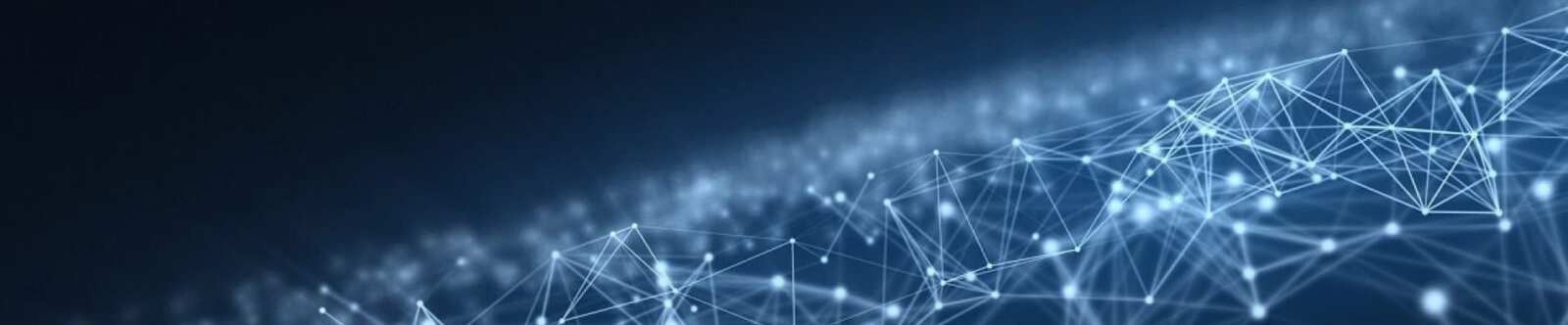 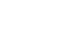 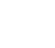 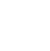 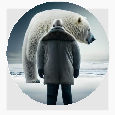 Должностная инструкция учителя информатикиОт Глеб Беломедведев АВГ 27, 2023	 #должностная инструкция, #информатика, #учитель  Время прочтения: 8 минут(ы)Должностная инструкция учителя информатикиДолжностную инструкцию разработал: 	/	/СОГЛАСОВАНОПредседатель профкома 		/				/ Протокол №	от «	»	2023 г.УТВЕРЖДЕНОДиректор  	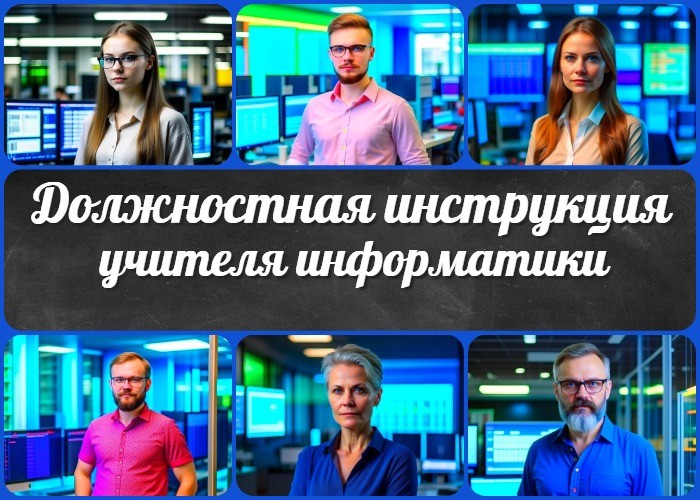 Общие положения 	/				/ Приказ №		от «	»	2023 г.Определение должности «Учитель информатики»Учитель информатики является педагогическим работником и имеет важную роль в образовательном процессе школы. Он обязан обеспечивать качественное обучение учащихся предмету «Информатика», содействовать их познавательному и личностному развитию в соответствии с требованиями нормативных актов и учебных программ.Задачи и обязанности учителя информатикиПроведение учебных занятий:Подготовка и проведение уроков в соответствии с учебными программами, обеспечивающими достижение образовательных целей.Использование современных педагогических методик, образовательных технологий и средств обучения.Создание индивидуальных и групповых заданий для учащихся разного уровня подготовки.Оценка и контроль успеваемости:Проведение текущего и итогового контроля знаний, умений и навыков учащихся. Выставление оценок в соответствии с утвержденной шкалой и методиками оценивания.Ведение учета успеваемости и подготовка отчетов о результатах обучения.Воспитательная деятельность:Формирование у учащихся ценностных ориентиров, культуры поведения и коммуникации в информационном обществе.Содействие развитию социальных компетенций, толерантности и уважения к другим.Профессиональное развитие:Самообразование, повышение квалификации и участие в профессиональных педагогических мероприятиях.Изучение новых тенденций в области информатики и педагогики, их внедрение в образовательную практику.Взаимодействие:Сотрудничество с коллегами, администрацией школы, родителями и учащимися. Участие в педагогических советах, методической работе и разработке образовательных программ.Организационная деятельность:Обеспечение порядка на уроках, соблюдение требований безопасности и санитарных норм.Организация использования учебных материалов, технических средств и оборудования.Соблюдение нормативных актов и этических норм:Соблюдение законов и нормативных актов, регулирующих образовательный процесс и трудовые отношения.Соблюдение этических принципов в общении с коллегами, учащимися и родителями.Работа с документами:Ведение учебно-методической документации, журналов учета занятий и успеваемости.Подготовка отчетов о проделанной работе и результатах обучения.Квалификационные требованияОбразование и квалификацияНаличие высшего педагогического или информатического образования в соответствии с требованиями Минобрнауки России.Диплом о высшем образовании с соответствующей специализацией и квалификацией.Профессиональные навыки и знанияГлубокое знание предмета «Информатика» и современных информационных технологий.Умение разрабатывать учебные планы, программы, уроки с учетом Федерального государственного образовательного стандарта и рекомендаций Минпросвещения. Умение применять разнообразные методы обучения и оценки знаний.Коммуникативные навыкиОтличные навыки общения, умение находить общий язык с учащимися разных возрастных групп.Умение ясно и доходчиво объяснять материал, поддерживать интерес учащихся к предмету.Коммуникабельность и способность к сотрудничеству с коллегами и администрацией.ОбязанностиОбразовательная деятельностьПроведение учебных занятий по информатике:Подготовка и качественное проведение уроков, соответствующих учебным программам и требованиям ФГОС.Объяснение сложных тем на доступном языке, стимулирование активной учебной деятельности учащихся.Разработка учебных планов и программ:Составление годовых, месячных и седмичных планов учебной работы. Адаптация учебных материалов с учетом особенностей класса и учащихся.Проверка учебных работ и контроль успеваемости:Оценка и анализ выполненных заданий, контроль за правильностью выполнения задач.Ведение журналов успеваемости и своевременное внесение оценок.Организационная деятельностьСоблюдение расписания и графика занятий:Точное соблюдение учебного расписания, своевременное начало и окончание уроков.Участие в педагогических советах и семинарах:Активное участие в обсуждении методических и педагогических вопросов на педагогических советах и семинарах.Связь с родителями и консультативная помощь:Регулярное информирование родителей об успеваемости и поведении учащихся. Консультации родителей по вопросам учебного процесса и развития детей.Организация и поддержка кабинета информатики:Поддержание порядка и чистоты в кабинете информатики, обеспечение работоспособности компьютерного оборудования.Работа по благоустройству и озеленению школы:Участие в организации мероприятий по улучшению внешнего вида школьного участка и общественных мест.ПраваУчастие в управлении организацией:Учителю предоставляется возможность активного участия в педагогических советах, обсуждении и разработке планов развития школы.Есть право выражать предложения по улучшению организации учебного процесса.Обеспечение рабочего места и условий труда:Учитель имеет право на обеспечение рабочим местом, необходимым оборудованием и материалами для успешного проведения уроков.Должны соблюдаться нормативы безопасности и санитарные стандарты.Выбор методик и материалов для обучения:Предоставляется право на свободный выбор методических и педагогических приемов, соответствующих учебным программам.Участие в разработке программы развития:Учителю предоставляется возможность участвовать в создании и реализации программы развития школы, включая аспекты информатики.Давать распоряжения учащимся:Учитель имеет право давать указания и распоряжения учащимся в рамках учебного процесса.Знакомство с решениями и жалобами:Учителю предоставляется право ознакомиться с решениями администрации и рассматривать жалобы учащихся и родителей.Предоставление предложений по улучшению:Учителю предоставляется право представлять свои предложения по совершенствованию педагогической работы и условий труда.Повышение квалификации и аттестация:Учитель имеет право на повышение квалификации, участие в семинарах, тренингах и других образовательных мероприятиях.Предоставляется право на аттестацию в соответствии с требованиями законодательства.Защита профессиональной чести:Учителю предоставляется право на защиту своей профессиональной репутации в случае распространения ложной информации.Конфиденциальность служебного расследования:Предоставляется право на конфиденциальность и защиту данных в случае участия в служебном расследовании.Защита интересов в дисциплинарном расследовании:Учителю предоставляется право на защиту своих интересов в случае проведения дисциплинарного расследования.Награды и социальные гарантии:Учителю предоставляется право на получение почетных званий, наград и премий в соответствии с установленными нормами.Есть право на социальные гарантии, предусмотренные законодательством.ОтветственностьВыполнение образовательных программ:Обеспечивать качественное обучение в соответствии с установленными образовательными программами и стандартами.Забота о здоровье и безопасности учащихся:Осуществлять необходимые меры для обеспечения безопасности и здоровья учащихся во время уроков.Проверка работ и оценки:Оценивать работы учащихся объективно и точно, выставлять оценки согласно установленным стандартам.Соблюдение норм и прав учеников:Уважать права и интересы учащихся, не нарушать их приватное пространство.Первая помощь:Оказывать первую помощь учащимся при необходимости и вызывать медицинскую помощь.Соблюдение правил безопасности:Строго соблюдать нормы безопасности во время проведения учебных занятий.Контроль за соблюдением правил на занятиях:Поддерживать дисциплину и следить за поведением учащихся на уроках.Проведение инструктажей по охране труда:Организовывать инструктажи по правилам охраны труда для учащихся, соблюдая нормы безопасности.Ответственность за сохранность имущества:Нести ответственность за сохранность имущества школы и учебного оборудования.Взаимоотношения с образовательным учреждениемПродолжительность рабочего времени и нормы часов:Работать в соответствии с установленной продолжительностью рабочего времени и нормами часов, предусмотренными законодательством.Планирование деятельности и учебные планы:Осуществлять планирование образовательной деятельности в соответствии с учебными планами и программами.Работа во время каникул и график работы:При необходимости выполнять работу во время каникул согласно установленному графику.Замена отсутствующих преподавателей:В случае отсутствия других преподавателей, при необходимости осуществлять замену в соответствии с распорядком работы.Получение информации нормативного характера:Внимательно изучать информацию нормативного характера, предоставляемую администрацией.Обмен информацией с администрацией и родителями:Участвовать в обмене информацией с администрацией и родителями по вопросам образовательного процесса.Информирование об инфекционных и аварийных случаях:Немедленно информировать администрацию об инфекционных или аварийных случаях, затрагивающих учебный процесс.Сообщение полученной информации администрации:Своевременно информировать администрацию о любой полученной информации, имеющей значение для школы.Персональная ответственность за материальные ценности:Нести персональную ответственность за сохранность и правильное использование материальных ценностей и оборудования школы.Заключительные положенияОзнакомление с должностной инструкцией:Новый учитель информатики обязан ознакомиться с данной должностной инструкцией перед началом своей работы.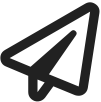 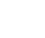 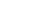 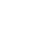 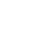 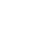 Хранение экземпляров инструкции:Администрация школы обязана хранить официальные экземпляры данной должностной инструкции в актуальной и неизменной форме.Подтверждение ознакомления подписью:После ознакомления учитель информатики обязан подтвердить свое ознакомление с данной должностной инструкцией своей подписью.С должностной инструкцией ознакомлен (а), один экземпляр получил (а) на руки.«	»	202	г.	/	/ Слова ассоциации (тезаурус) к уроку: школа, компьютер, урок, предмет, информация, наука, правила, инструктаж, документ При использовании этого материала в Интернете (сайты, соц.сети, группы и т.д.) требуется обязательная прямая ссылка на сайт newUROKI.net. Читайте "Условия использования материалов сайта"Должностная инструкция учителяИЗО 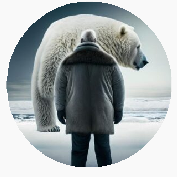 Должностная инструкция учителя ИЗО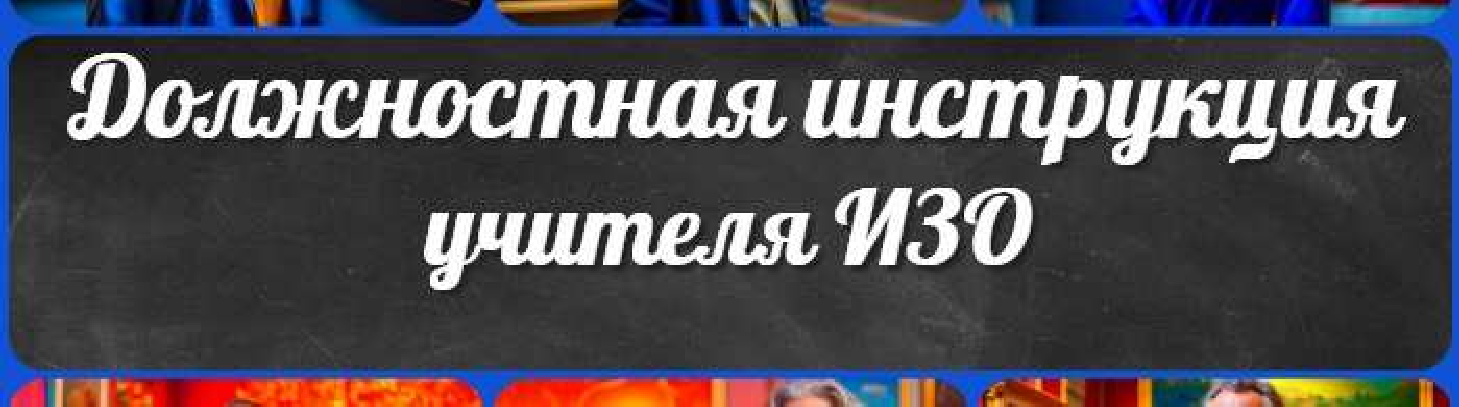 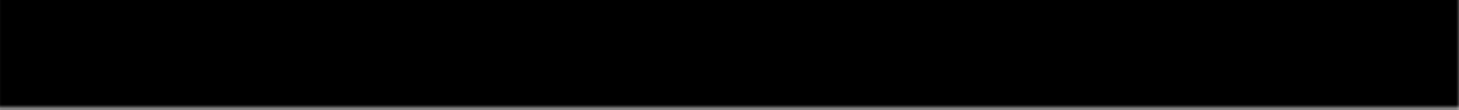 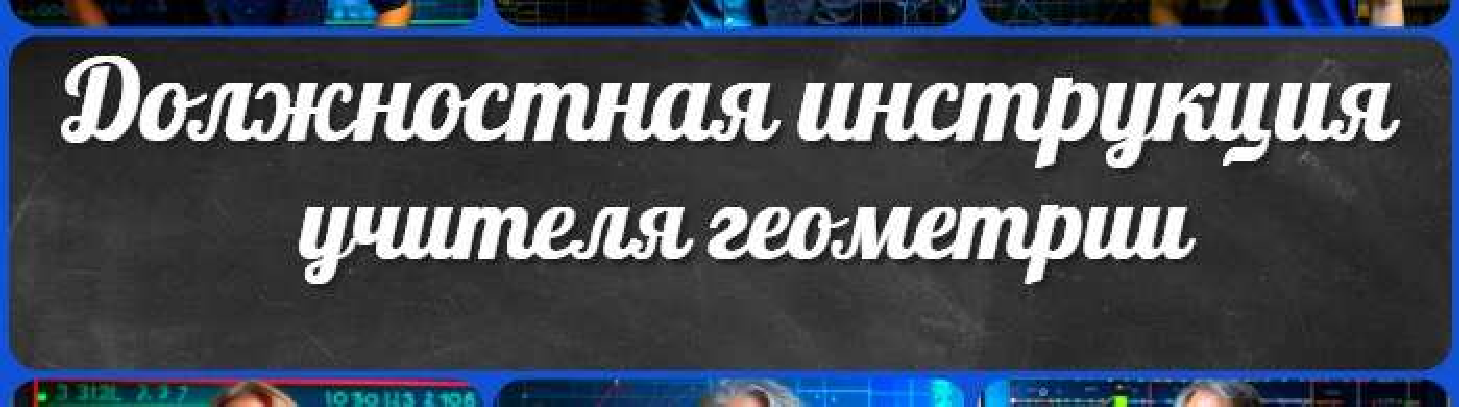 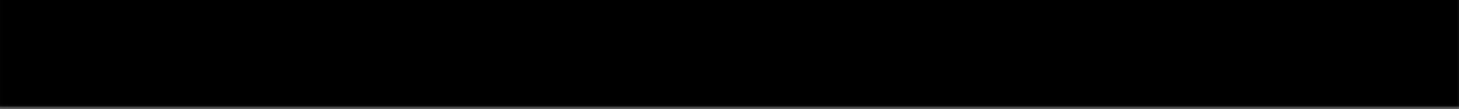 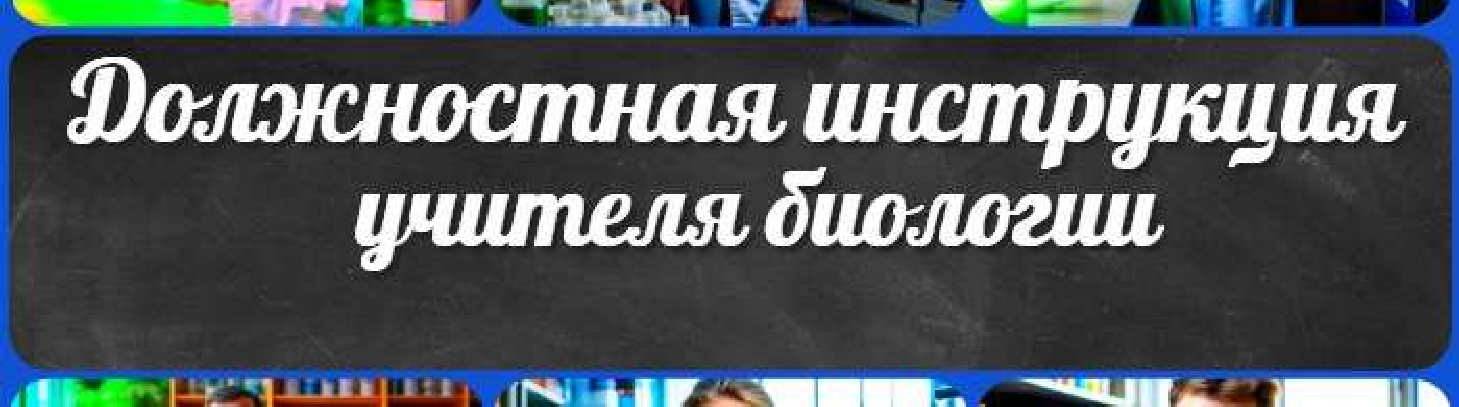 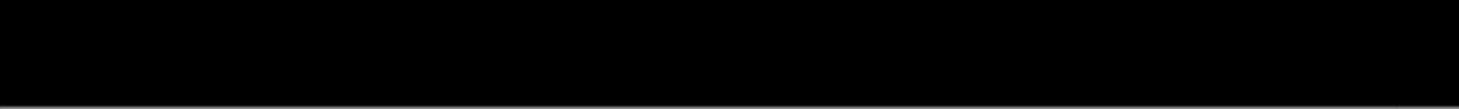 Должностная инструкция учителя геометрииДолжностная инструкция учителя биологииКОНСПЕКТЫ УРОКОВКонспекты уроков для учителя АлгебраАнглийский язык Астрономия Библиотека БиологияГеография 5 класскласскласскласскласскласс ГеометрияДиректору и завучу школы Должностные инструкцииИЗОИнформатика ИсторияКлассный руководитель 5 класскласскласскласскласскласскласс Профориентационные урокиМатематика Музыка Начальная школа ОБЖОбществознание Право ПсихологияРусская литература Русский язык Технология (Труды)Физика Физкультура Химия Экология ЭкономикаКопилка учителяСценарии школьных праздниковИНТЕРЕСНЫЕ КОНСПЕКТЫ УРОКОВГуляй по улице с умом— клас ный часДолжностная инструкция учителя…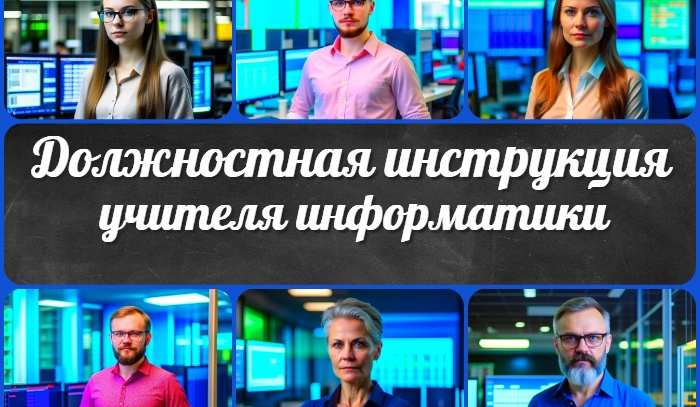 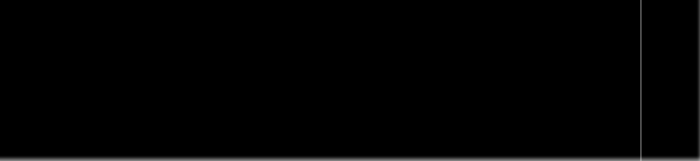 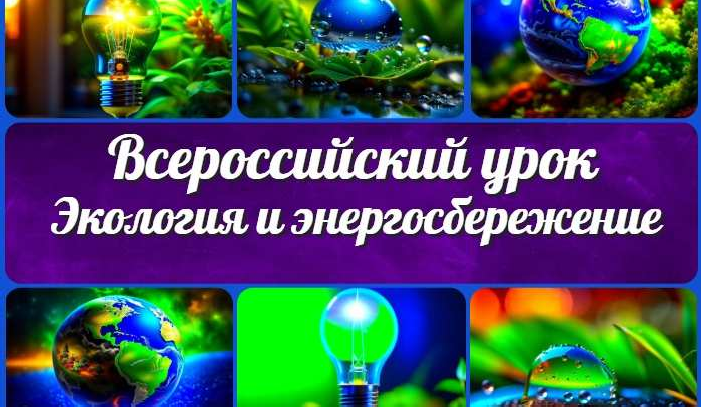 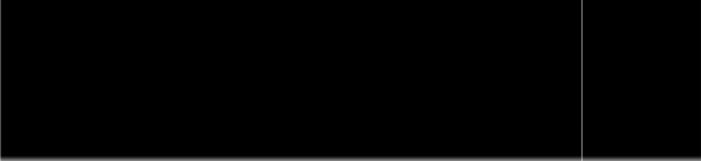 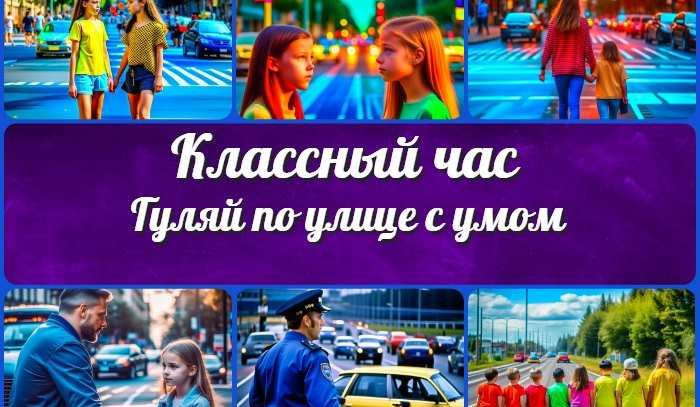 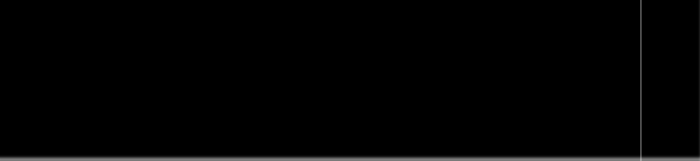 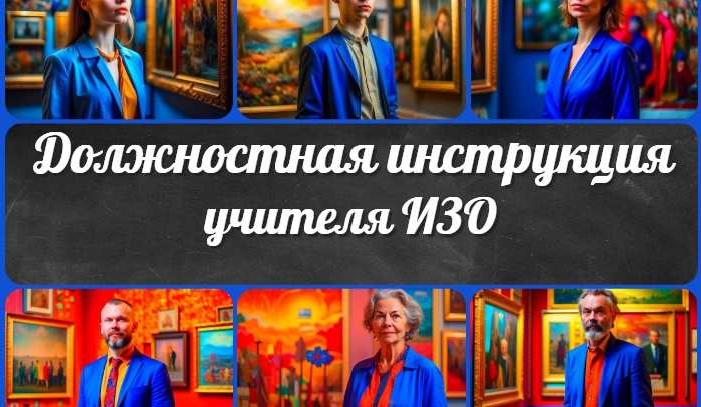 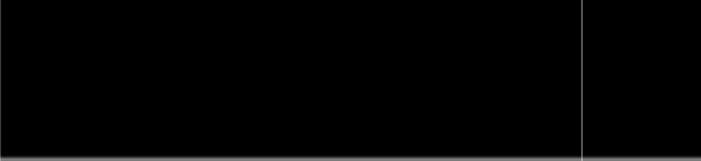 Новые УРОКИНовый сайт от проекта UROKI.NET. Конспекты уроков, классные часы, сценарии школьных праздников. Всё для учителя - всё бесплатно!Главная	О сайте	Политика конфиденциальности	Условия использования материалов сайтаДобро пожаловать на сайт "Новые уроки" - newUROKI.net, специально созданный для вас, уважаемые учителя, преподаватели, классные руководители, завучи и директора школ! Наш лозунг "Всё для учителя - всё бесплатно!" остается неизменным почти 20 лет! Добавляйте в закладки наш сайт и получите доступ к методической библиотеке конспектов уроков, классных часов, сценариев школьных праздников, разработок, планирования, технологических карт и презентаций. Вместе мы сделаем вашу работу еще более интересной и успешной! Дата открытия: 13.06.2023